Chip back potential is the level which bulk silicon is maintained by on-chip connection, or it is the level to which the chip back must be connected when specifically stated below. If no potential is given the chip back should be isolated.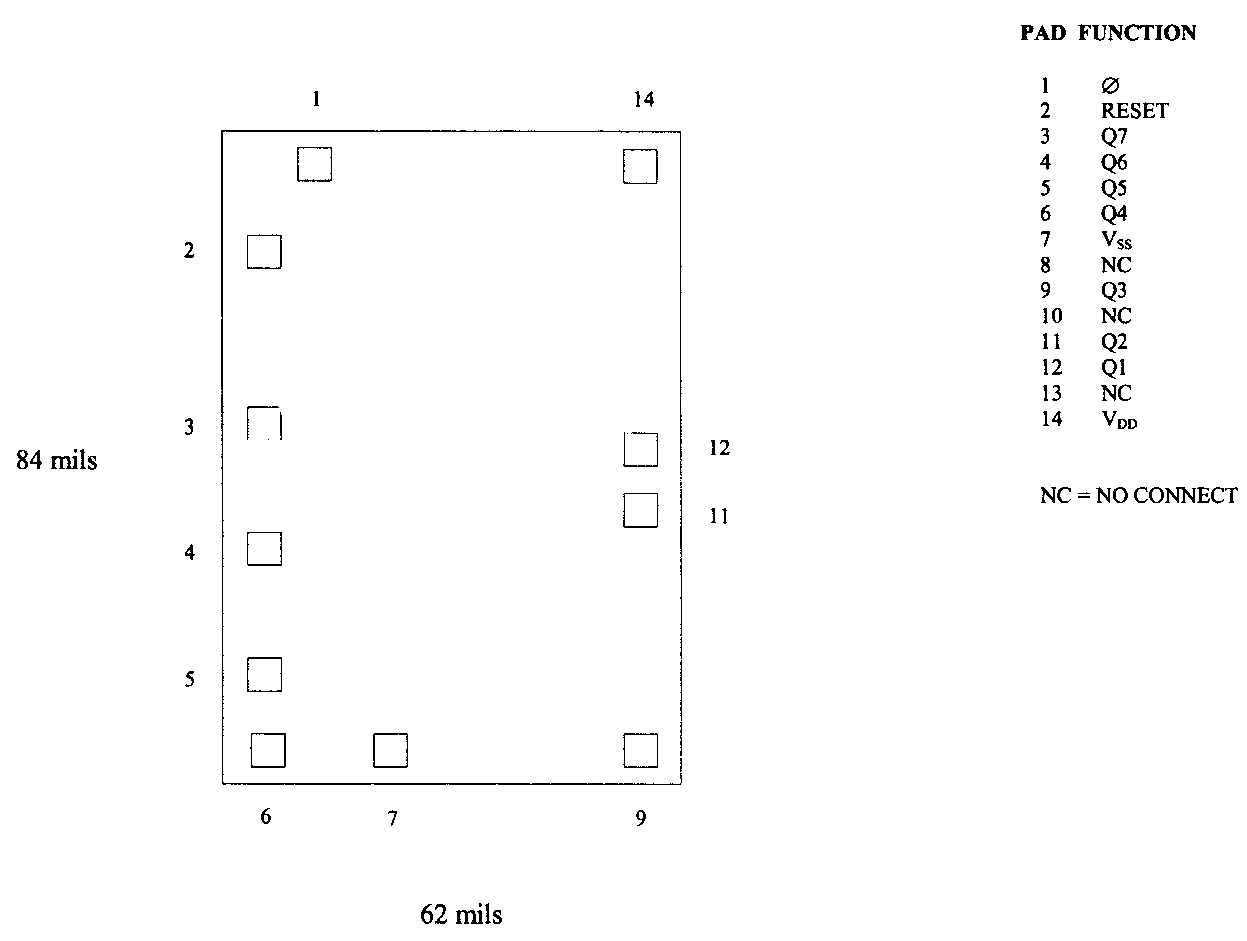 Top Material: AlBackside Material: Si Bond Pad Size: .004” X .004” Backside Potential: VDDMask Ref:APPROVED BY: DK 			DIE SIZE .062” X .084”  	             DATE:  8/31/21 MFG: TEXAS INSTRUMENTS	          THICKNESS  .025”	                         P/N: CD4024BHDG 10.1.2Rev B, 7/19/02